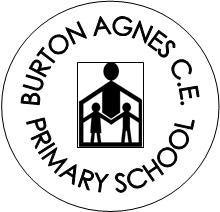 Burton Agnes CE Primary SchoolGoverning Body Information 2020 - 21Burton Agnes CE Primary SchoolGoverning Body Information 2020 - 21Burton Agnes CE Primary SchoolGoverning Body Information 2020 - 21Burton Agnes CE Primary SchoolGoverning Body Information 2020 - 21Burton Agnes CE Primary SchoolGoverning Body Information 2020 - 21Burton Agnes CE Primary SchoolGoverning Body Information 2020 - 21Burton Agnes CE Primary SchoolGoverning Body Information 2020 - 21Burton Agnes CE Primary SchoolGoverning Body Information 2020 - 21Burton Agnes CE Primary SchoolGoverning Body Information 2020 - 21Burton Agnes CE Primary SchoolGoverning Body Information 2020 - 21Burton Agnes CE Primary SchoolGoverning Body Information 2020 - 21NameCategoryBody Appointed byEnd dateTerm of officeDelegated RolesCommiteesAttendance at FGB Meetings this Academic Year2020 -2021Attendance at FGB Meetings this Academic Year2020 -2021Attendance at FGB Meetings this Academic Year2020 -2021Attendance at FGB Meetings this Academic Year2020 -2021NameCategoryBody Appointed byEnd dateTerm of officeDelegated RolesCommiteesAutumnSpringSummer%Mrs Andrea Lister Chair of GovernorsCo-optedGovernors06.03.20234 yearsThe ArtsYear 4Behaviour, Safety and attendance.FinanceTeaching and LearningLeadership and ManagementYMrs Julia BanksCo-optedStaff vote06.03.20234 yearsFinanceLeadership and managementBehaviour, Health and SafetyYMrs Olivia Cunliffe-ListerCo-optedGoverning Body06.03.20234 yearsNumeracyGifted and TalentedAttendanceNurseryFinanceLeadership and managementYDR Christopher ShipleyCo-optedGoverning Body06.03.20234 yearsGeographyHistoryScienceYear 6AcademistationTeaching and LearningYMrs Julie WarcupCo-optedGoverning Body13.05.20234 yearsSafeguardingEducational VisitsYear 2EYFSBehaviour, Safety and AttendanceYMrs Sarah BurdassVice ChairFoundationDiocese09/11 20234 yearsICTDisadvantaged Pupil ChampionFinanceBehaviour, safety and attendanceYMrs Anna JacksonParentParent Election29.10.20214 yearsNumeracyLiteracyYear 5Teaching and LearningYMrs Joanne ThompsonParentParent Election18.11.20224 yearsHistoryGeographySENREEYFSYear 2Teaching and LearningBehaviour, Safety and attendanceYMrs Rebecca LeeStaffStaff election10.10.20224 yearsTeaching and LearningYMrs Helen JamesonStaff Voting HeadEx - offcio1.9.14FinanceLeadership and managementBehaviour, Safety and attendanceTeaching and LearningYMr Andrew LawsonFoundationDiocese20.1.20234 YearsYear 1YMrs Pam LeeLATBC$ yearsFinanceH and Sobserver